Witajcie kochane dzieciaczki. To już ostatnie dwa dni zabawy przed wakacjami. Zrealizowaliśmy już cały materiał, ale przygotowałyśmy dla was dodatkowe karty pracy i zabawy.Temat tygodnia  Ahoj przygodo!!! Poniedziałek 29.06.2020Cel- wypowiadanie się pełnymi zdaniami Słuchanie wiersza B. Formy ,,Lato i dzieci”.Lato do nas idzie,zatrzyma się w lesie.Jagody, poziomkiw dużym koszu niesie.Słoneczka promienierozrzuca dokoła.− Chodźcie się pobawić! −głośno do nas woła.Nad morze i w górychce pojechać z nami.Wie, że miło spędziczas z przedszkolakamiRozmowa na podstawie wiersza– Gdzie zatrzymało się lato?- Gdzie lato nas zaprasza? ( do lasu, nad morze, w góry)- Jak powinniśmy zachowywać i czego nie powinniśmy robić podczas pobytu w lesie, w górach, nad wodą?Zabawa wyciszająca, masaż relaksacyjny ,,Letni spacerek”Na niebie płyną obłoki, świeci słońce,przedszkolaki wybrały się na letni spacerpo drodze spotkały panią na szpileczkach,pana w trampeczkach,tu stąpały słoniei biegły konie,wtem przemknęła szczypaweczka,spadł drobniutki deszczyk.Czy przeszedł cię dreszczyk?Obrazki kojarzące się z latem Powiedz co przedstawia obrazek .  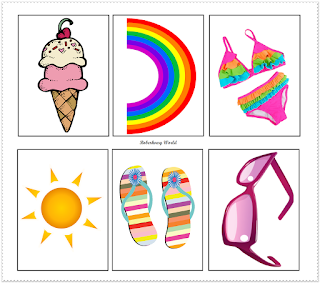 Wtorek 30.06.2020 ,,Czekamy na wakacje” D. NiemiecJuż tylko jedna chwilka lub dwie,Lada moment wakacje rozpoczną się.Niecierpliwie czekam tej wspaniałej chwili,Gdy w wakacyjny czas będziemy się bawili.W piasku na plaży, wśród morskich fal,Patrząc na statki płynące w dal,Lub na placu zabaw albo w ogrodzie, Zamienimy się w piratów cumujących łodzieNa brzegu wyspy bezludnej, jak ze snu,Chodź jest ona całkiem blisko, koło domu, o tu…- Na co czekał bohater wiersza?- kiedy według bohatera rozpoczną się wakacje?- jaki był bohater wiersza, co odczuwał?- w jakie postacie będzie się wcielał z kolegami i koleżankami?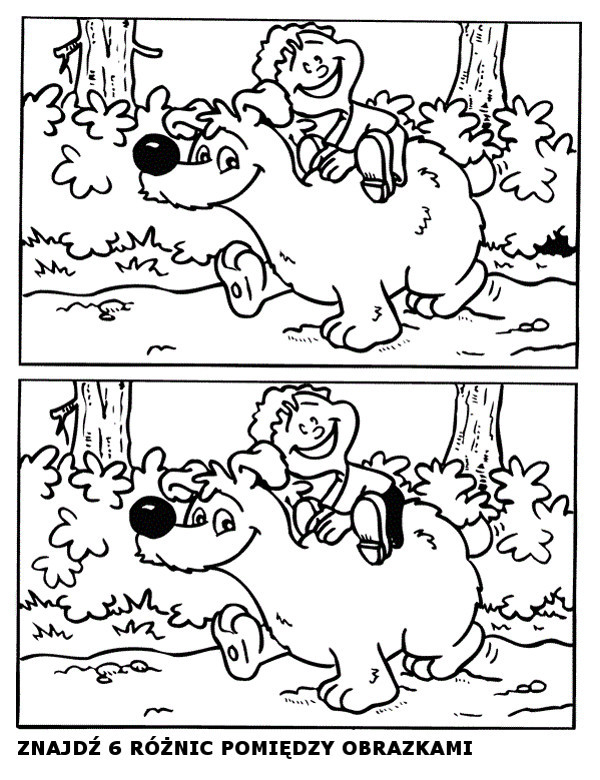  Wytnij obrazki i ułóż historyjkę obrazkową według kolejności.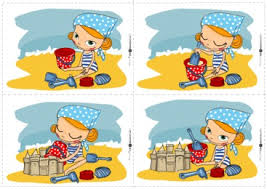   Przypomnienie o numerze alarmowym 112.W razie niebezpieczeństwa przypominamy o numerach alarmowych 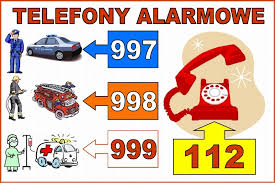 Zapamiętaj 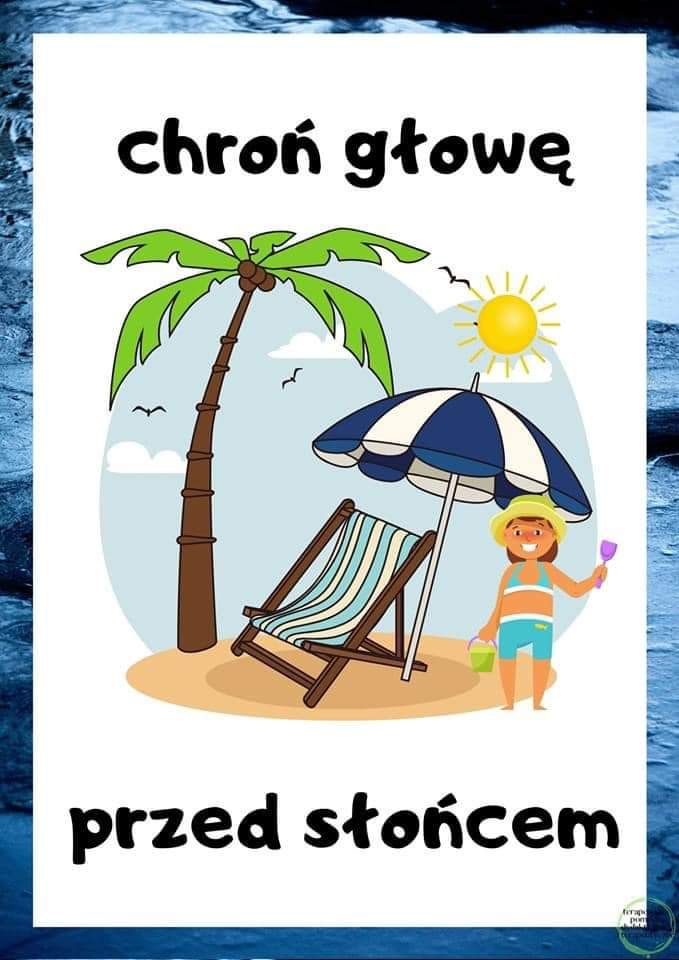 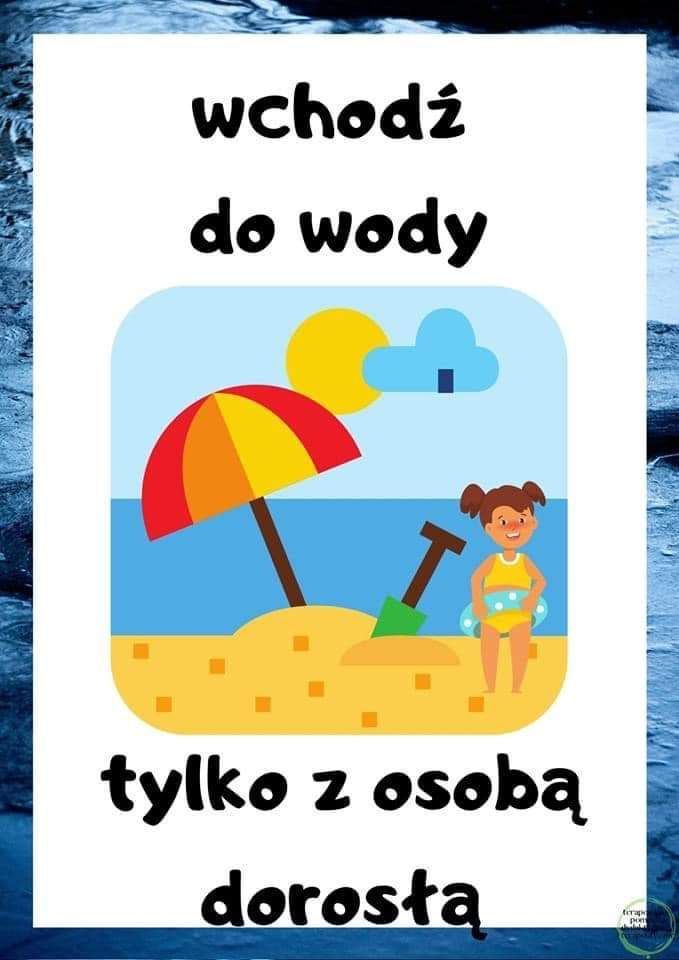 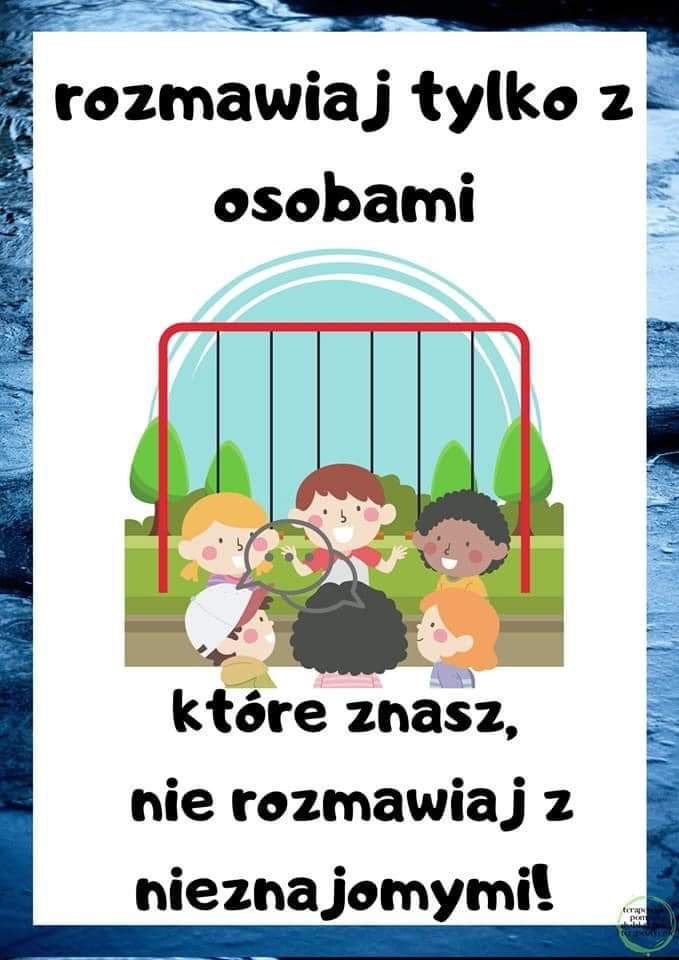 Drogie dzieciaczki to już wszystko co przygotowałyśmy dla Was na ten rok.Życzymy Wam i Waszym rodzicom cudownych wakacji.Odpoczywajcie i pilnujcie się rodziców.Bardzo za Wami tęsknimy.Pani Marysia i pani Asia. 